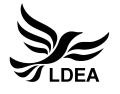 JOIN Liberal Democrat Education Association NOW!!Membership rates: £25 (recommended), £10 (min), £25 (council group)Those aged under 26: £12 (recommended), £6 (min)Full name: ___________________________________________
Address:  ___________________________________
	_____________________________________
	_____________________________________Email address:	_______________________________
Phone (optional): _____________________________Liberal Democrat membership number: _______________________ Local party: ____________________
Date: _________________☐ I wish to pay by Standing Order (helps keep our costs down)To the manager of (name of your bank) _____________________________________________________
Address of Bank: ___________________________________________________ Postcode: ___________Please pay to the account of Liberal Democrat Education Association account number 00166110                 Sort code 30-91-56 at Lloyds TSB, 3 Sidney St, Cambridge CB2 3HQ on 1st January 2021 and on 1st January annually thereafter until otherwise instructed the sum of £_____
Signature: ______________________________________________Your Account Number: ___________________      Sort Code: ___________________Name on your Account (please print in BLOCK CAPITALS): _________________________________Date: _____________________☐ Cheque/postal order payable to LDEA☐ Internet banking, direct to the LDEA account (details in Standing Order instructions above)  Please send completed form to: LDEA Treasurer, Tom Barney, 11 Shaw Street, Lancaster LA1 1QZ OR email to: tom.barney@breathe.com